LAMPIRANLAMPIRAN 01Surat izin Penelitian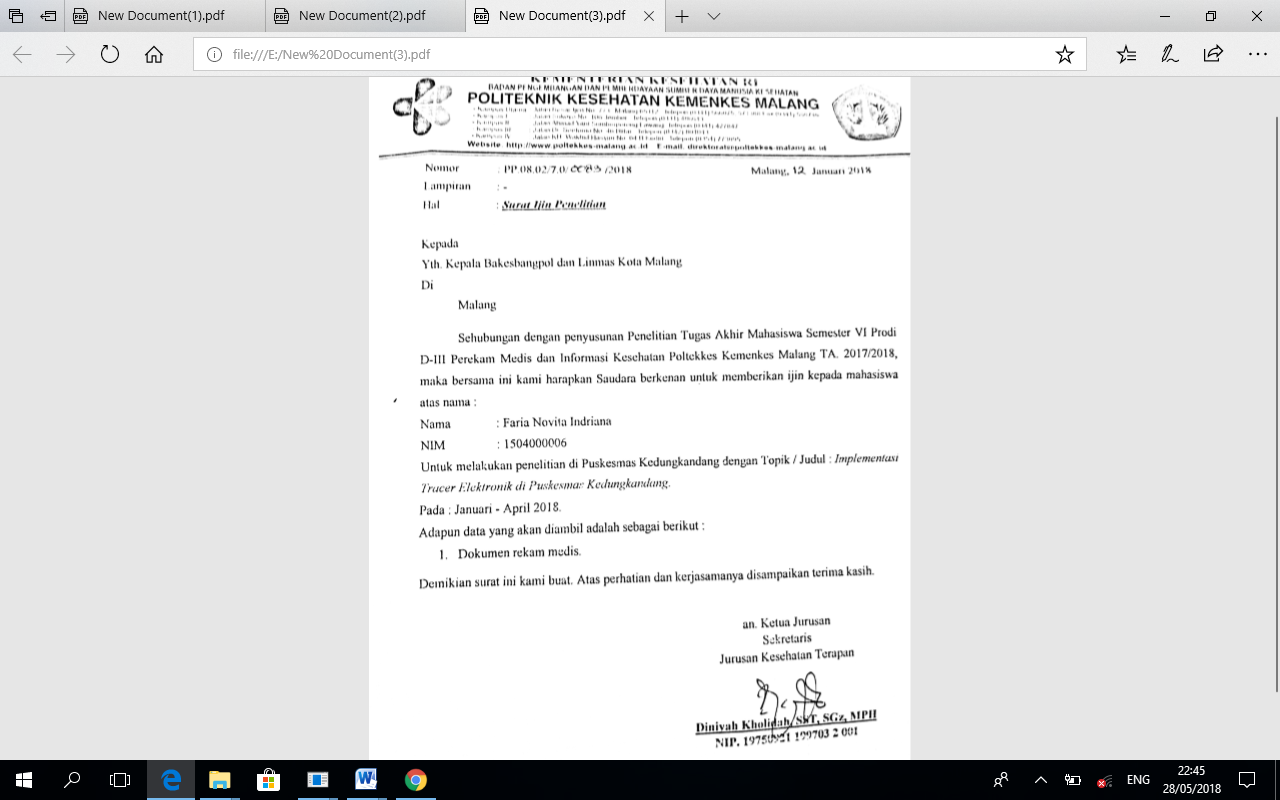 LAMPIRAN 02Surat Persyaratan Penelitian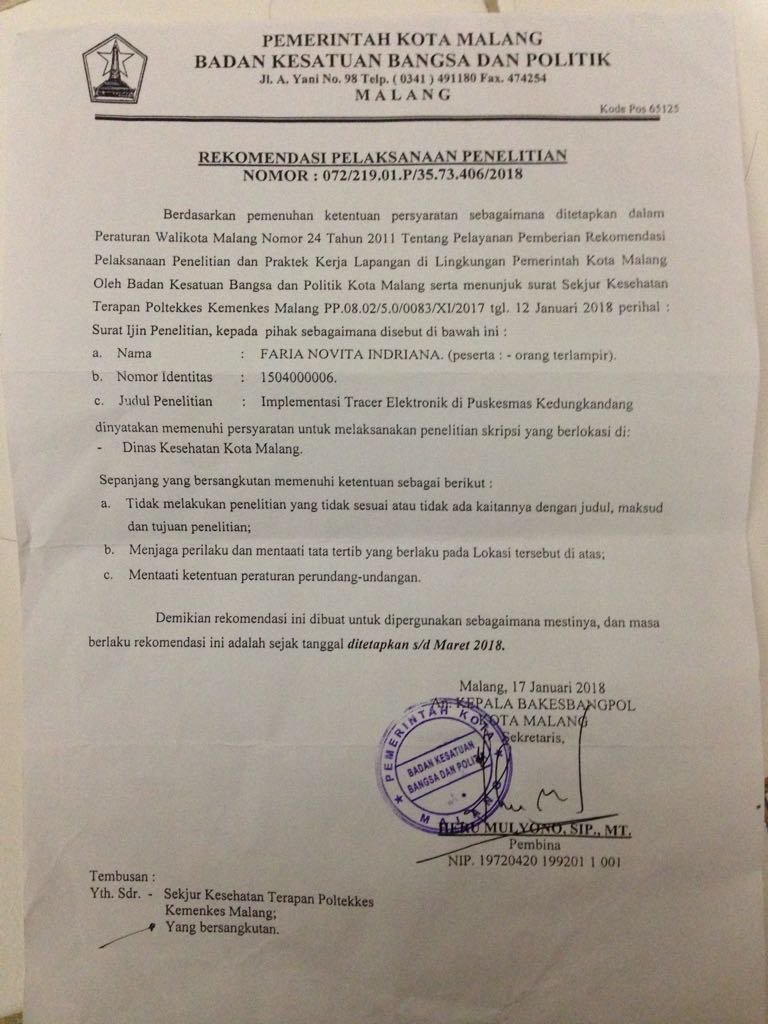 LAMPIRAN 03Surat Penelitian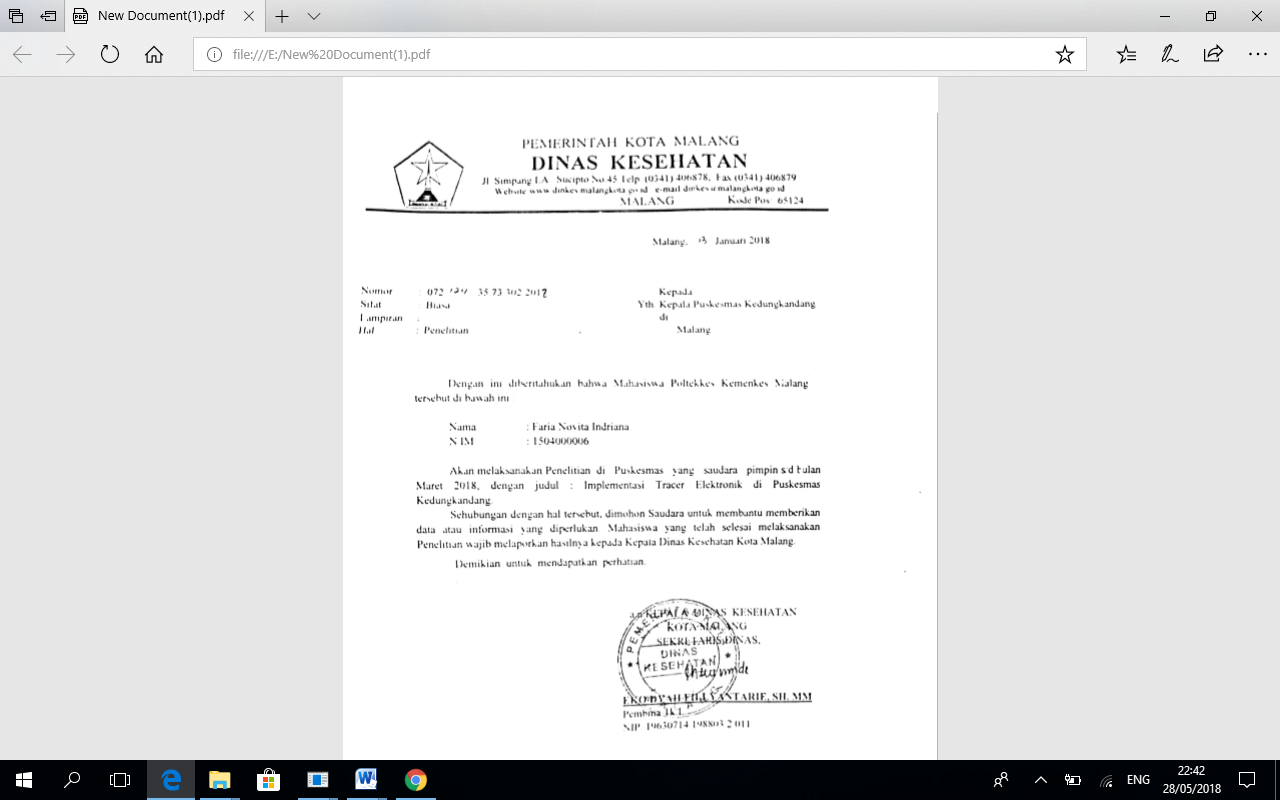 LAMPIRAN 04PENJELASAN SEBELUM PERSUTUJUAN UNTUK  MENGIKUTI PENELITIAN(PSP)Saya Faria Novita Indriana berasal dari Poltekkes Kemenkes malang program studi Perekamedis dan Informasi Kesehatan dengan ini meminta Bapak/Ibu untuk berpartisipasi dalam penelitian yang berjudul ”Implementasi Tracer Elektronik di Puskesmas Kedungkandang”Tujuan dari penelitian ini adalah untuk mengetahui tingkat kecepatan penyiapan DRM terhadap petugas Rekamedis di Puskesmas KedungkandangKeuntungan yang Bapak/Ibu peroleh pada penelitian ini adalah mengetahui tentang aplikasi Tracer Elektronik. Ketidaknyamanan atau resiko yang mungkin  muncul tidak ada karena penelitian ini tidak memberikan perlakuan atau terapi Seandainya Bapak/Ibu tidak menyetujui cara ini maka Bapak/Ibu dioerbolehkan untuk tidak mengikuti penelitian ini sama sekaliNama dan jati diri serta seluruh data yang terkumpul akan dijaga kerahasiaannyaKalau Bapak/Ibu memerlukan informasi atau bantuan yang terkait dalam penelitian ini silahkan menghubungni faria Novita Indriana / 082245278361 sebagai peneliti.								  PENELITI			    ………………………………LAMPIRAN 05Lembar  Persetujuan untuk RespondenPERNYATAAN KESEDIAAN UNTUK MENJADI RESPONDEN PENELITIANSaya yang bertanda tangan dibawah ini :Nama		:Jabatan		:	Bersedia/tidak bersedia*(coret yang tidak perlu) dengan kesadaran dan keikhlasan untuk menjadi responden dalam penelitian yang dilakukan oleh Faria novita indriana mahasiswa Program Studi DIII Perekam Medis dan Informasi Kesehatan Poltekkes Kemenkes Malang dengan judul “Implementasi tracer elektronik di puskesmas Kedungkandang”.	Demikian surat persetujuan ini akan dipergunakan sebagaimana mestinya oleh peneliti dengan penuh tanggung jawab.Malang, …………………..Yang Menyatakan,………………………LAMPIRAN 06Instrumen Lembar Checklist Berkas Rekam MedisLampiran 07SURAT PERMOHONANYth. Bapak Mahmud Yunus S, S.Kom., M.pd, M. TLektor/III D di STMIK PPKIA PRADNYA PARAMITA MALANGDengan hormat,Saya yang bertanda tangan dibawah ini :Nama			: Faria Novita IndrianaNIM			: 1504000006Semester		: VI (Enam)Program Study	: D-III Perekam Medis dan Informasi KesehatanJurusan 		: Jurusan Kesehatan TerapanDengan ini saya mengajukan permohonan kepada Bapak untuk dapat menjadi validator produk tugas akhir saya yang berjudul “Implementasi tracer elektronik di Puskesmas Kedungkandang”. Adapun hasil validasi tersebut akan saya pergunakan untuk menunjang tugas akhir saya di Politeknik Kesehatan Kemenkes Malang.Demikian surat permohonan saya, atas perhatian dan bantuan bapak saya mengucapkan terima kasih.                                                                                               Malang, 02 Maret 2018                                                                                                PemohonFaria Novita Indriana1504000006Lampiran 08SURAT PERNYATAAN KESANGGUPANSebagai Penguji/Validator Program Aplikasi KomputerBerdasarkan Surat Permohonan saudari/saudara tentang kesanggupan menjadi penguji program Aplikasi “Tracer Elektronik”, dengan ini saya ;	Nama			: Mahmud Yunus S, S.Kom., M.pd, M. T	Kedudukan Jabatan	: Lektor/III D	Instansi		: STMIK PPKIA PRADNYA PARAMITA MALANGMenyatakan sanggup untuk menjadi penguji/validator dari tugas akhir yang berjudul “Implementasi tracer elektronik di Puskesmas Kedungkandang”.Demikian surat pernyataan ini saya buat untuk digunakan sebagaimana mestinya. 				   Malang, 						Yang membuat pernyataan					Mahmud Yunus S, S.Kom., M.pd, M. T     NIDN. 0716087501Lampiran 09SURAT PERNYATAAN VALIDASISaya yang bertanda tangan dibawah ini :Nama			: Mahmud Yunus S, S.Kom., M.pd, M. TJabatan /Golongan 	: Lektor / III D Instansi 		: STMIK PPKIA PRADNYA PARAMITA MALANGMenyatakan bahwa saya telah melakukan validasi produk tugas akhir dari :Nama			: Faria Novita IndrianaNIM			: 1504000006Jurusan 		: Jurusan Kesehatan TerapanProdi			: D-III Perekam Medis dan Informasi KesehatanInstansi		: Politeknik Kesehatan Kemenkes MalangNama Produk		: Tracer ElektronikSetelah saya lakukan telaah, dengan ini saya menyatakan bahwa isi dari produk Tugas Akhir tersebut diatas telah sesuai dengan yang diharapkan pada perangkat komputer desktop.            Malang         Yang membuat pernyataanMahmud Yunus S, S.Kom., M.pd, M. T							NIDN. 0716087501 Uji Blackbox Aplikasi ElektronikDalam penelitian Implementasi tracer elektronik di puskesmas kedungkandangKeterangan S	 = Sesuai	       TS = Tidak sesuai                    							  Malang,          Yang membuat pernyataanMahmud Yunus S, S.Kom., M.pd, M. T							NIDN. 0716087501 LAMPIRAN 10 Gambar tracer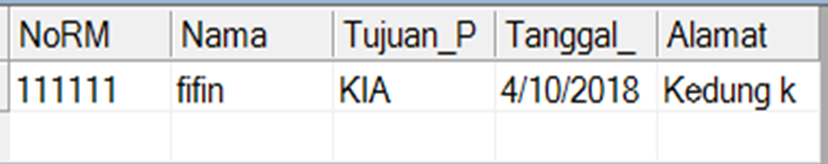 LAMPIRAN 11Edukasi sebelum menerapkan Aplikasi tracer elektronik di Puskesmas Kedungkandang Membuat janji kepada petugas Rekam medis rawat jalan Puskesmas Kedungkandang kota MalangMenyiapkan Aplikasi yang akan di edukasi kepada petugas Rekam medis rawat jalan Puskesmas Kedungkandang kota MalangMenjelaskan cara kerja Aplikasi tracer elektronikPetugas mempraktikan Aplikasi dengan di arahkan oleh penelitiPeneliti mengevaluasi hasil kegiatan pemberian edukasi di Puskesmas Kedungkandang Proses Edukasi pada Puskesmas Kedungkandang dilakukan kepada petugas rekam medis rawat jalan yang nantinya akan menerapkan aplikasi tracer elektronik. Pemberian edukasi dilakukan pada tanggal 20 Februari 2018 pada pukul 08.00 – 12.00, dengan praktik langsung ke aplikasi tracer elektronik  yang telah di instal ke komputer Puskesmas Kedungkandang bagian rawat jalanLAMPIRAN 12	Dokumentasi Edukasi di Puskesmas Kedungkandang 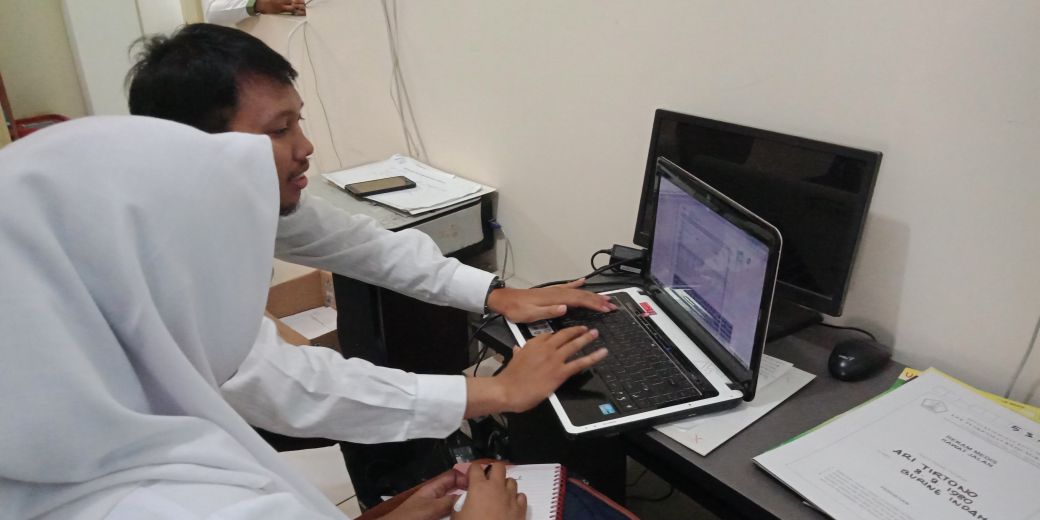 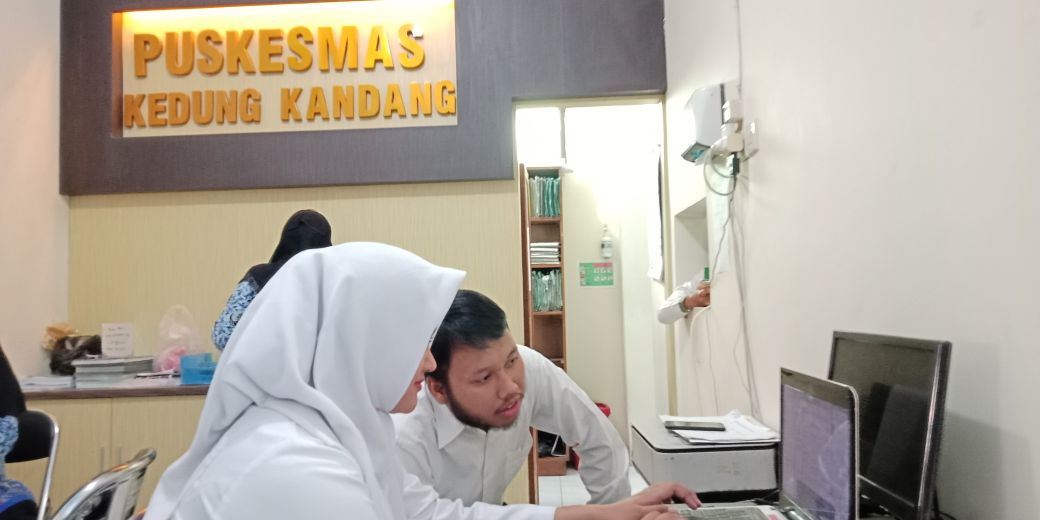 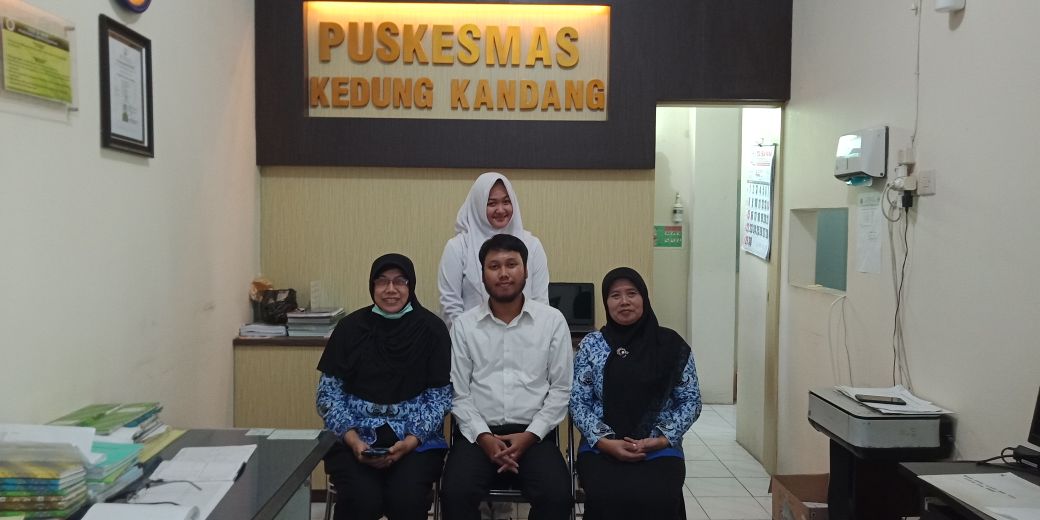 LAMPIRAN 13HASIL SPSST-TEST PAIRS=pretest WITH postest (PAIRED)  /CRITERIA=CI(.9500)  /MISSING=ANALYSIS.T-Test[DataSet0] LAMPIRAN 14Pedoman Penggunaan AplikasiPEDOMAN PENGGUNAAN APLIKASI TRACER ELEKTRONIK PADA PUSKESMAS KEDUNGKANDANG KOTA MALANG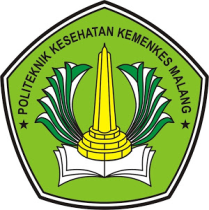 OlehFARIA NOVITA INDRIANA1504000006JURUSAN KESEHATAN TERAPANPRODI D-III PEREKAM MEDIS DAN INFORMASI KESEHATANPOLITEKNIK KESEHATAN KEMENKES MALANGTAHUN 2018MENGGUNAKAN APLIKASI        Jalankan aplikasi dengan membuka file Microsoft acces. Setelah itu pilih masukan user name beserta password dengan benar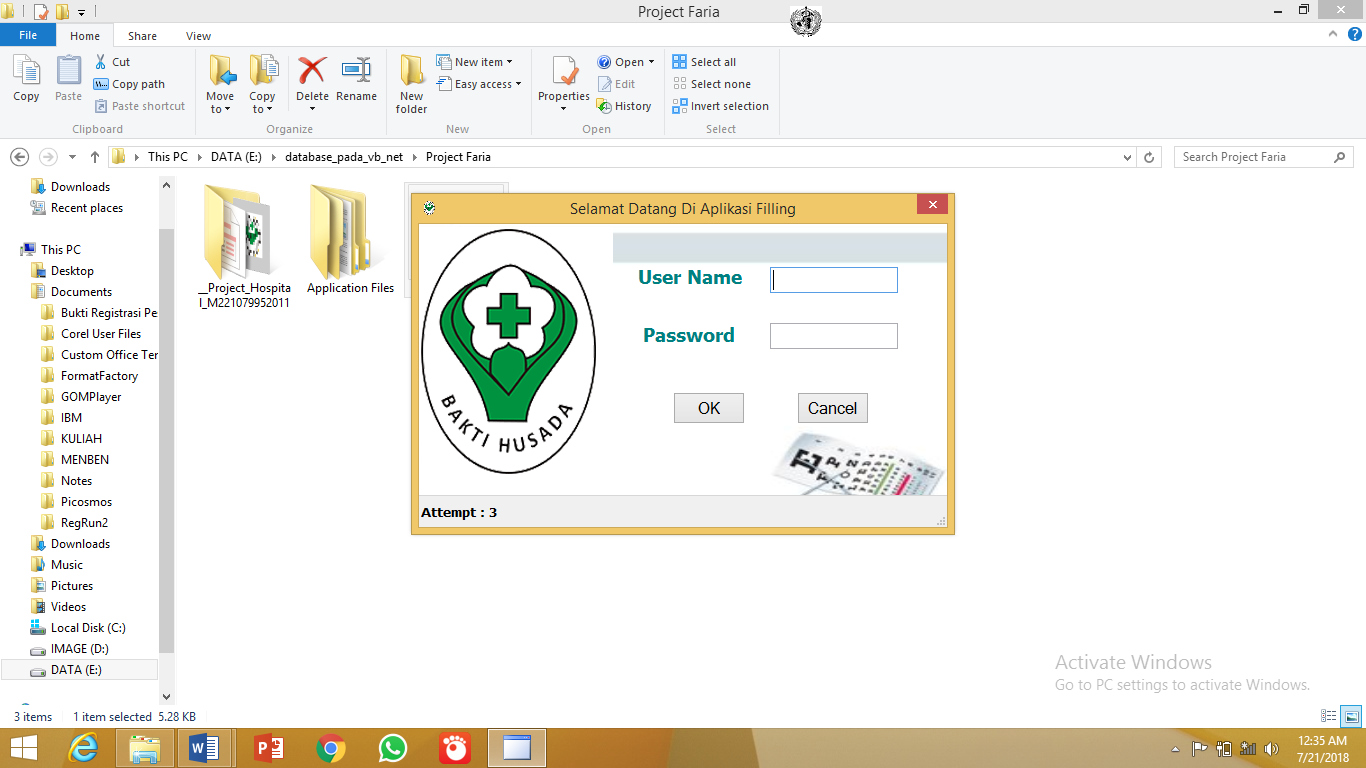 	Setelah user name berseta password terisi dengan benar,  akan mncul tampilan seperti di bawah ini, yang kemudian di klik “paisen” untuk ke tapilan selanjutnya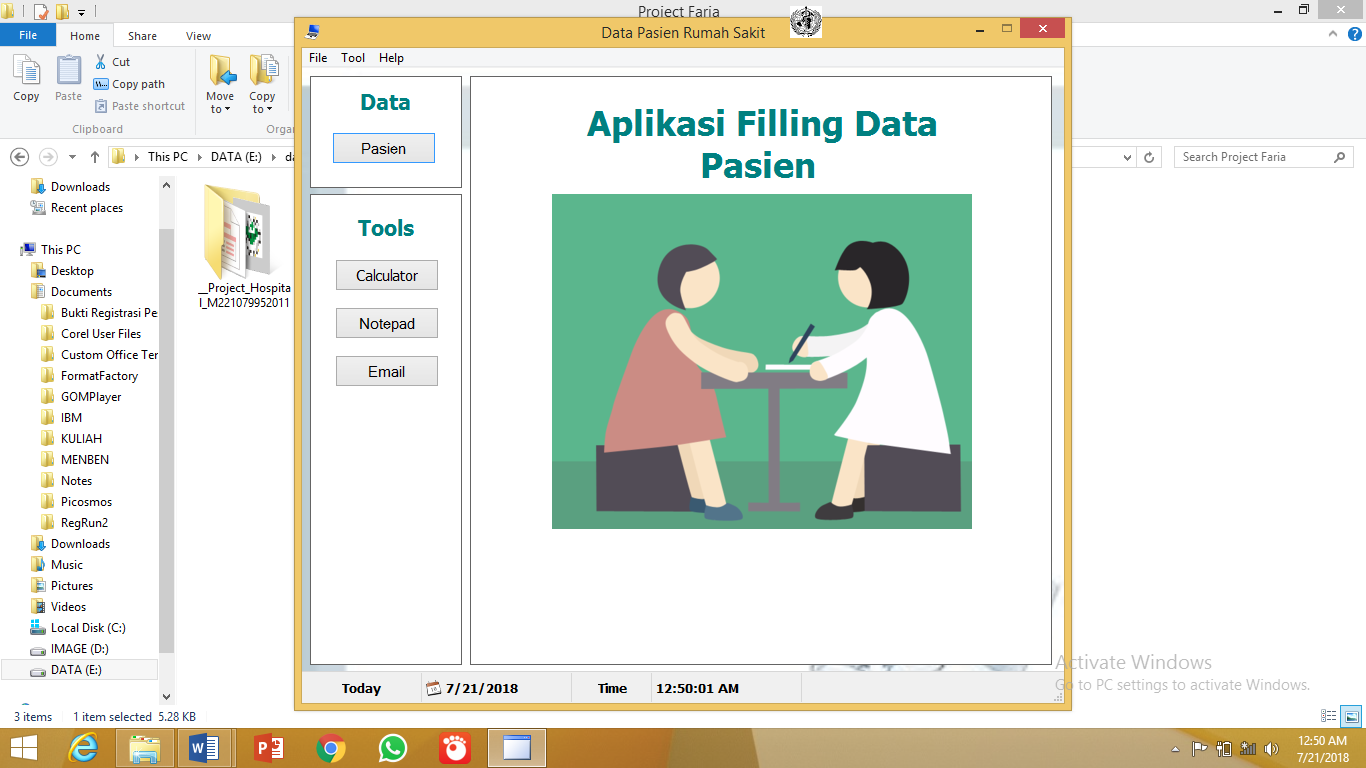 A. FUNGSI TOMBOL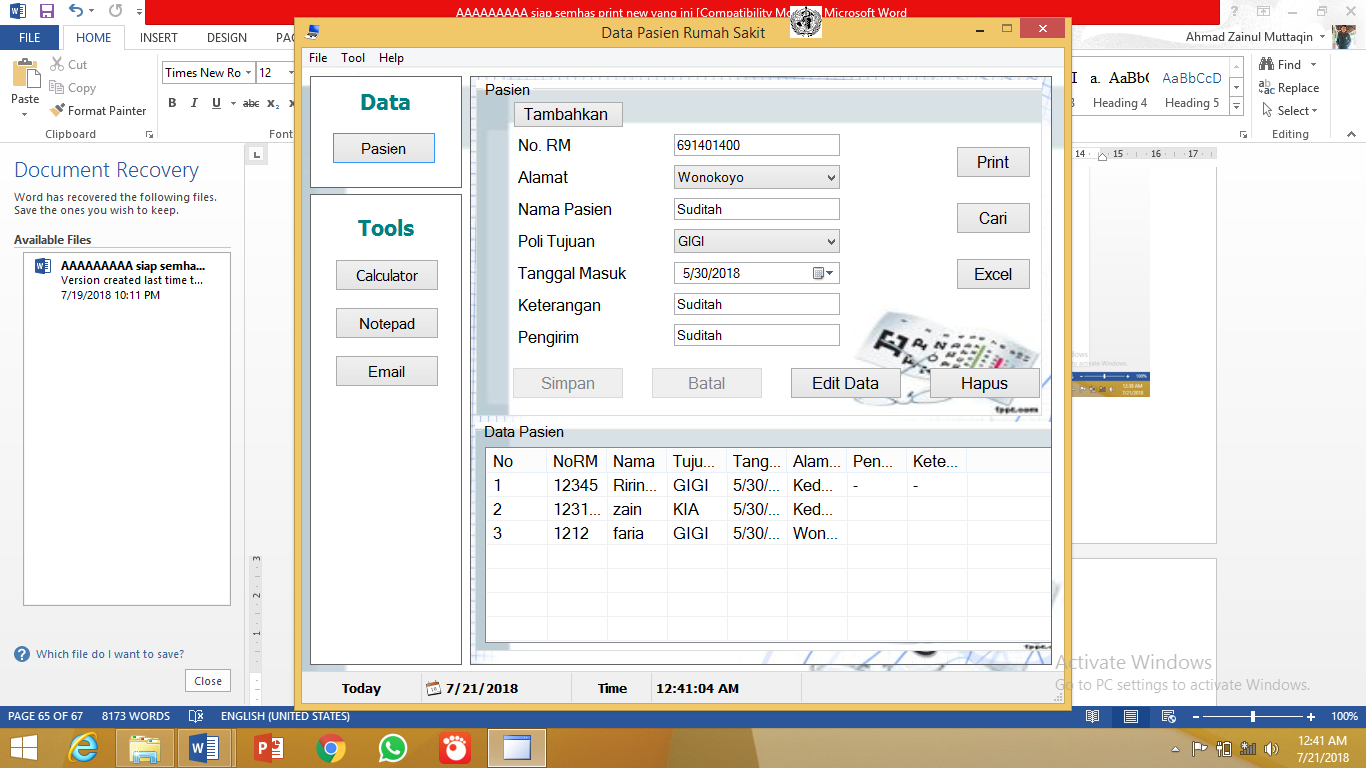 a. Tambahkan : untuk me refresh ulang datab. Print	: untuk mencetak tracerc. Excel	: untuk memindah data keseluruhan ke exceld. Simpan	: untuk menyimpan data social pasiene. Hapus	: untuk menghapus data social dan data medis dari pasienf. Batal	: untuk membatalkan penyimpanan datah. Edit data	: Untuk mengedit data yang sudah tersimpanB. INPUT DATA Untuk proses registrasi muncul tampilan seperti dibawah ini:Isikan sesuai dengan data identitas pasien, jika sudah semua terisi klik tombol SIMPAN dan klik tombol TAMBAHKAN untuk menambahkan data pasien yang baruSetelah selesai diisikan data social pasien kemudian klik tombol print untuk mencetak tracer secara elektronik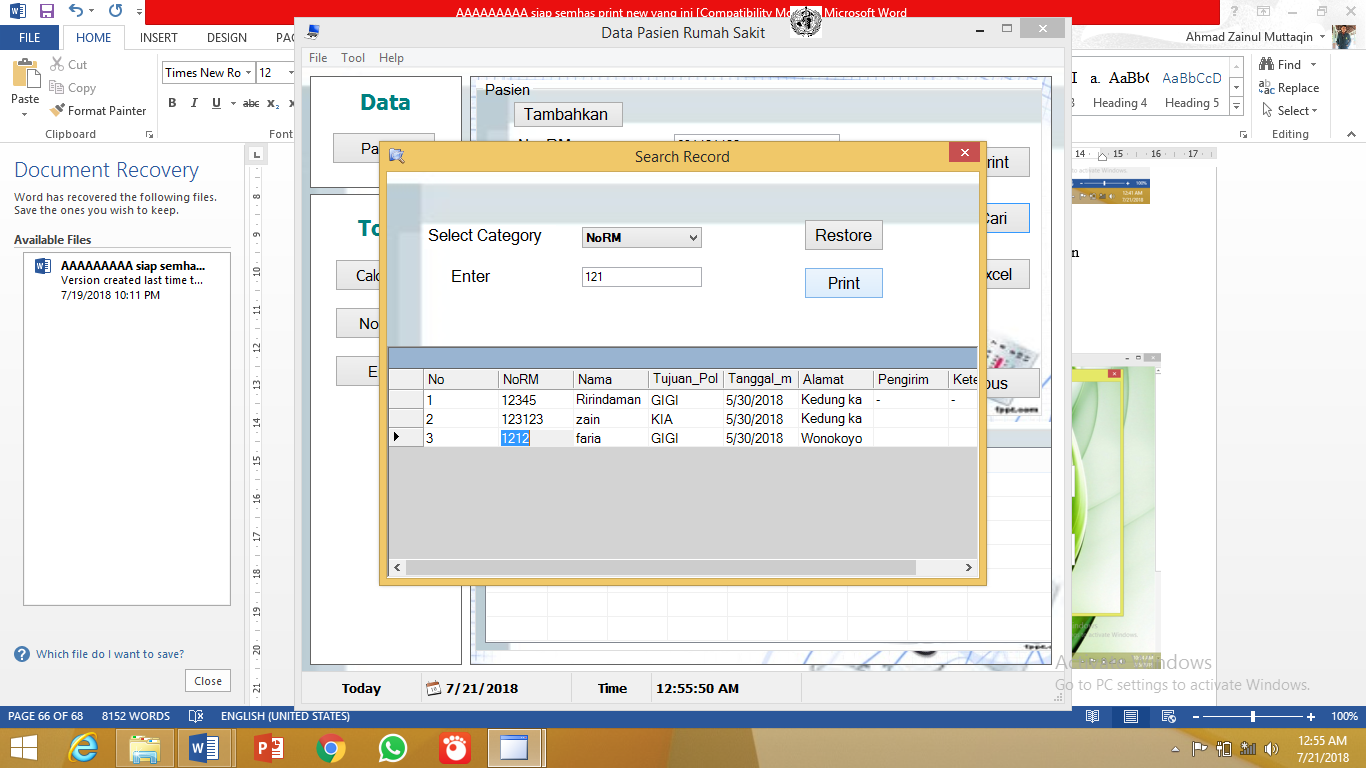 Selanjutnya isikan nomor RM untuk mencari data yang akan di cetak, kemudan klik tombol ” print”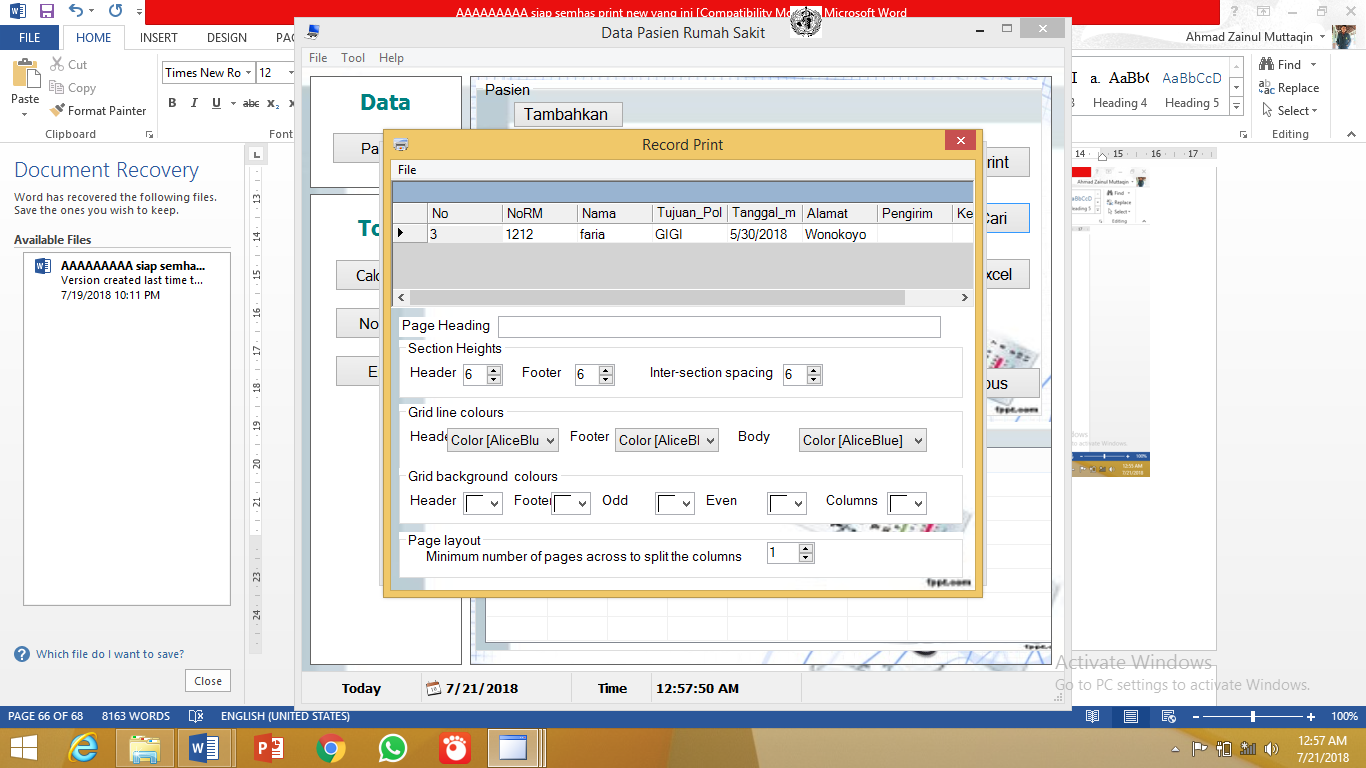 Setelah data di temukan print tracer  sesuai dengan printer dan selanjutya tracer sudah  tercetakSebelum menggunakan aplikasi trecer elektronikSebelum menggunakan aplikasi trecer elektronikSebelum menggunakan aplikasi trecer elektronikSesudah menggunakan aplikasi trecer elektronikSesudah menggunakan aplikasi trecer elektronikSesudah menggunakan aplikasi trecer elektronikNODOKUMENWAKTUNODOKUMENWAKTU1D19,81D17,52D212,02D27,33D315,53D37,04D415,04D47,05D 514,05D 58,36D 69,86D 69,87D 712,07D 77,08D 811,58D 85,59D 913,09D 97,510D 1010,510D 108,911D 1145,011D 118,912D 1213,312D 128,213D 1317,013D 1312,014D 1435,514D 1410,515D 1512,515D 159,516D 1611,716D 1611,717D 1710,517D 177,918D 1820,018D 186,219D 1915,019D 198,120D 2011,020D 208,021D219,021D217,022D2211,522D226,723D2312,023D232,224D2411,024D246,625D2515,025D257,026D2612,526D267,127D2712,027D274,928D2815,228D2815,229D2912,529D2912,530D3012,530D3012,531D319,531D319,532D3211,032D3211,033D3315,033D339,834D3413,034D349,535D3514,535D356,636D3611,036D366,837D3717,537D377,638D389,038D386,639D3911,039D396,840D4020,540D405,741D4120,041D418,842D4211,542D427,743D4311,043D434,544D4412,044D446,845D4513,045D458,746D4612,046D467,747D4710,547D477,048D4818,048D488,149D4912,549D496,650D5013,050D505,951D5111,551D517,652D5211,052D526,653D5335,053D537,654D549,554D548,555D5512,055D558,056D5611,056D568,557D5710,057D576,858D588,058D586,959D599,559D594,560D6025,060D605,0JumlahJumlah845,8JumlahJumlah470,2Rata rataRata rata14,0Rata rataRata rata7.83NoPengujianKondisiHasil yang diharapkanHasil pengujianHasil pengujianKesimpulan NoPengujianKondisiHasil yang diharapkanSTSKesimpulan 1Menu Login*Input usernameMemasukkan nama pengguna* Input PasswordMemasukkan password pengguna2Menu Pasien* Klik TambahkanMenampilkan halaman baru yang belum terisi*Input No RMMemasukkan nomor rekam medis pasien*Pilih  AlamatMemilih Alamat pasien yang sudah ter list*Input nama pasienMemasukkan nama pasien*Pilih poli tujuanMemilih poli yang akan di tuju*Kolom tanggalMenampilkan tanggal secara otomatis*Input KeteranganMemasukkan keterangan dokumen keluar*Input pengirimMemasukan nama petugas distribusi *Kolom printUntuk print data kunjung pasien secara keseluruhan/ print tracer *Kolom cariUntuk mencari data pasien*kolom ExcelUntuk mengexport data kunjung pasien ke excel*Kolom SimpanUntuk menyimpan data pasien* Kolom BatalUntuk membatalkan menginputan*Kolom HapusUntuk menghapus data pasienNotesNotesNotesOutput CreatedOutput Created14-MAY-2018 23:01:16CommentsCommentsInputActive DatasetDataSet0InputFilter<none>InputWeight<none>InputSplit File<none>InputN of Rows in Working Data File60Missing Value HandlingDefinition of MissingUser defined missing values are treated as missing.Missing Value HandlingCases UsedStatistics for each analysis are based on the cases with no missing or out-of-range data for any variable in the analysis.SyntaxSyntaxT-TEST PAIRS=pretest WITH postest (PAIRED)  /CRITERIA=CI(.9500)  /MISSING=ANALYSIS.ResourcesProcessor Time00:00:00.02ResourcesElapsed Time00:00:00.03Paired Samples StatisticsPaired Samples StatisticsPaired Samples StatisticsPaired Samples StatisticsPaired Samples StatisticsPaired Samples StatisticsMeanNStd. DeviationStd. Error MeanPair 1Pretest140.96676065.418338.44547Pair 1Posttest78.36676021.596432.78809Paired Samples CorrelationsPaired Samples CorrelationsPaired Samples CorrelationsPaired Samples CorrelationsPaired Samples CorrelationsNCorrelationSig.Pair 1pretest & posttest60.112.394Paired Samples TestPaired Samples TestPaired Samples TestPaired Samples TestPaired Samples TestPaired Samples TestPaired Samples TestPaired Samples TestPaired Samples TestPaired Samples TestPaired DifferencesPaired DifferencesPaired DifferencesPaired DifferencesPaired DifferencesMeanStd. DeviationStd. Error Mean95% Confidence Interval of the Difference95% Confidence Interval of the DifferenceMeanStd. DeviationStd. Error MeanLowerUpperPair 1pretest –posttest62.6000066.551428.5917545.4079579.79205Paired Samples TestPaired Samples TestPaired Samples TestPaired Samples TestPaired Samples TesttdfSig. (2-tailed)tdfSig. (2-tailed)tdfSig. (2-tailed)Pair 1pretest –posttest7.28659.000